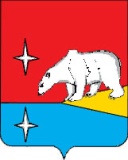 АДМИНИСТРАЦИЯГОРОДСКОГО ОКРУГА ЭГВЕКИНОТП О С Т А Н О В Л Е Н И ЕО проведении двухмесячника по санитарной очистке и благоустройству территории городского округа ЭгвекинотВ соответствии с Федеральным законом от 6 октября 2003 г. № 131-ФЗ «Об общих принципах организации местного самоуправления в Российской Федерации», в целях обеспечения санитарно-эпидемиологического благополучия, улучшения экологической обстановки, повышения уровня благоустройства, улучшения санитарного состояния и подготовки населенных пунктов городского округа Эгвекинот к летнему периоду, и руководствуясь Уставом городского округа Эгвекинот, Администрация городского округа Эгвекинот П О С Т А Н О В Л Я Е Т:	1. Объявить на территории городского округа Эгвекинот двухмесячник по санитарной очистке и благоустройству территории с 1 июня 2023 года по 1 августа 2023 года.	2. Руководителям организаций, предприятий всех форм собственности и частным лицам, находящимся на территории городского округа Эгвекинот:	2.1 привести в надлежащее санитарное состояние отведенные и закрепленные земельные участки, территории ведомственного жилищного фонда, произвести очистку газонов;	2.2 обеспечить вывоз зимних накоплений бытового и производственного мусора с подведомственных территорий.	3. Уполномоченным Главы Администрации городского округа Эгвекинот в населенных пунктах городского округа Эгвекинот (Горячих Л.А., Кевкун В.В.,                Номенкау М.С., Малахова Е.В., Резников Д.А., Ранаутагин В.И.) обеспечить проведение двухмесячника на территориях населённых пунктов.	4. В течение двухмесячника:	4.1 объявить каждую пятницу Днем чистоты и благоустройства;	4.2 регулярно проводить работы по санитарной очистке и благоустройству внутридомовых и прилегающих к административным зданиям территорий силами сотрудников предприятий и организаций.	5. Обществу с ограниченной ответственностью «Иультинское дорожное ремонтно-строительное предприятие» (Горелов Т.М.) обеспечить очистку территории вдоль подведомственных дорог.	6. Муниципальному унитарному предприятию жилищно-коммунального хозяйства «Иультинское» (Буров А.А.): 	6.1 привести в надлежащее санитарное состояние крыльца жилых домов, лестничные площадки, дворовые территории в селах: Амгуэма, Ванкарем, Конергино, Нутэпэльмен, Рыркайпий, Уэлькаль и поселках Эгвекинот, Мыс Шмидта;	6.2 организовать и провести субботники по очистке территории жилищного фонда населенных пунктов городского округа Эгвекинот;	6.3 обеспечить очистку улиц, тротуаров, автобусных павильонов и газонов вдоль улиц в соответствии с муниципальными контрактами по благоустройству;	6.4 в дни проведения субботников обеспечить граждан автотранспортом и уборочным инвентарем.	7. Сформировать комиссию по контролю и подведению итогов двухмесячника по санитарной очистке и благоустройству территории городского округа Эгвекинот в составе согласно приложению к настоящему постановлению.	8. Настоящее постановление подлежит обнародованию в местах, определенных Уставом городского округа Эгвекинот, размещению на официальном сайте Администрации городского округа Эгвекинот в информационно-телекоммуникационной сети «Интернет» и вступает в силу со дня его обнародования.	9. Контроль исполнения настоящего постановления оставляю за собой.Исполняющий обязанностиГлавы Администрации                                                                                         А.М. АбакаровКомиссия по контролю и подведению итогов двухмесячника по санитарной очистке и благоустройству территории городского округа Эгвекинотот 29 мая 2023 г.   № 450 - па                            п. ЭгвекинотПриложениек постановлению Администрациигородского округа Эгвекинотот 29 мая 2022 г. № 450 -па